  	7АРАР		    	                                            ПОСТАНОВЛЕНИЕ         «29» де7абрь  2020 й.                       № 59                       «29» декабря 2020 г.Об отмене постановления администрации сельского поселения Денискинский сельсовет муниципального района Федоровский район Республики Башкортостан от 22 мая 2019 года № 41 «Об утверждении Порядка сбора отработанных ртутьсодержащих ламп на территории сельского поселения Денискинский сельсовет муниципального района Федоровский район Республики Башкортостан»Руководствуясь Федеральным законом от 06.10.2003 №131-ФЗ «Об общих принципах организации местного самоуправления в Российской Федерации», Федеральным законом от 28.12.2013 №443-ФЗ «О федеральной информационной адресной системе и о внесении изменений в Федеральный закон «Об общих принципах организации местного самоуправления в Российской Федерации», Конституцией Республики Башкортостан, Законом Республики Башкортостан от 30 ноября 1998 года № 195-з «Об отходах производства и потребления», экспертным заключением Государственного комитета по делам юстиции № НГР RU 03081005201900014 от 24.12.2020гПОСТАНОВЛЯЮ:1. Отменить постановление администрации сельского поселения Денискинский сельсовет муниципального района Федоровский район Республики Башкортостан от 22 мая 2019 года № 41 «Об утверждении Порядка сбора отработанных ртутьсодержащих ламп на территории сельского поселения Денискинский сельсовет муниципального района Федоровский район Республики Башкортостан».2. Установить, что настоящее  постановление вступает в силу                                                 с момента подписания.3. Контроль за исполнением настоящего Постановления оставляю за собой.Глава сельского поселения                           Денискинский сельсовет		                              Р.С.Гаффаров					БАШ?ОРТОСТАН РЕСПУБЛИКА№Ы ФЕДОРОВКА РАЙОНЫМУНИЦИПАЛЬ РАЙОНХА?ИМИӘТЕ ДИНЕС АУЫЛ СОВЕТЫАУЫЛ БИЛ»М»№Е ХА?ИМИӘТЕ 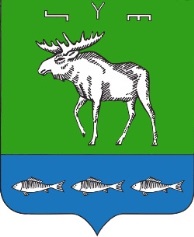 АДМИНИСТРАЦИЯ СЕЛЬСКОГО ПОСЕЛЕНИЯ ДЕНИСКИНСКИЙ СЕЛЬСОВЕТМУНИЦИПАЛЬНОГО РАЙОНАФЕДОРОВСКИЙ РАЙОН РЕСПУБЛИКИ БАШКОРТОСТАН